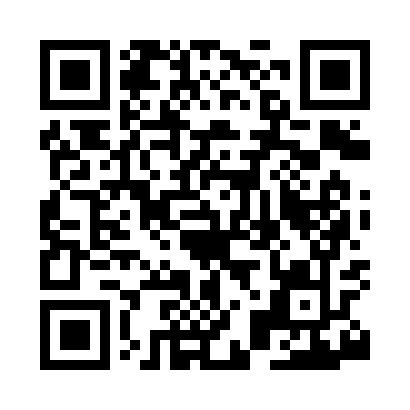 Prayer times for Abihka, Alabama, USAWed 1 May 2024 - Fri 31 May 2024High Latitude Method: Angle Based RulePrayer Calculation Method: Islamic Society of North AmericaAsar Calculation Method: ShafiPrayer times provided by https://www.salahtimes.comDateDayFajrSunriseDhuhrAsrMaghribIsha1Wed4:425:5612:424:237:288:422Thu4:405:5512:424:237:288:433Fri4:395:5412:414:237:298:444Sat4:385:5312:414:247:308:455Sun4:375:5212:414:247:318:466Mon4:365:5112:414:247:318:477Tue4:355:5012:414:247:328:488Wed4:335:5012:414:247:338:499Thu4:325:4912:414:247:348:5010Fri4:315:4812:414:247:348:5111Sat4:305:4712:414:247:358:5212Sun4:295:4612:414:247:368:5313Mon4:285:4612:414:247:378:5414Tue4:275:4512:414:247:378:5515Wed4:265:4412:414:247:388:5616Thu4:255:4412:414:247:398:5717Fri4:255:4312:414:247:408:5818Sat4:245:4212:414:247:408:5919Sun4:235:4212:414:257:419:0020Mon4:225:4112:414:257:429:0121Tue4:215:4112:414:257:429:0222Wed4:215:4012:414:257:439:0323Thu4:205:3912:414:257:449:0424Fri4:195:3912:424:257:449:0425Sat4:185:3912:424:257:459:0526Sun4:185:3812:424:257:469:0627Mon4:175:3812:424:257:469:0728Tue4:175:3712:424:267:479:0829Wed4:165:3712:424:267:489:0930Thu4:165:3712:424:267:489:0931Fri4:155:3612:424:267:499:10